1- اختر الاجابة الصحيحة فيما يلي: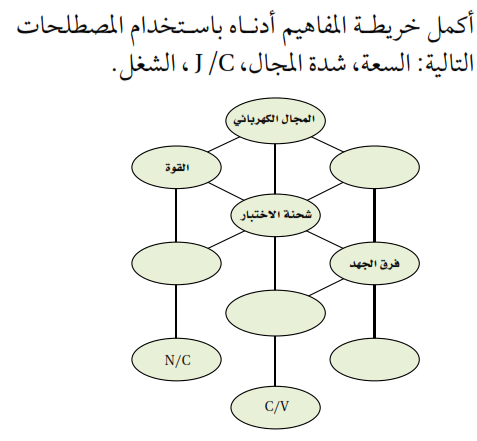 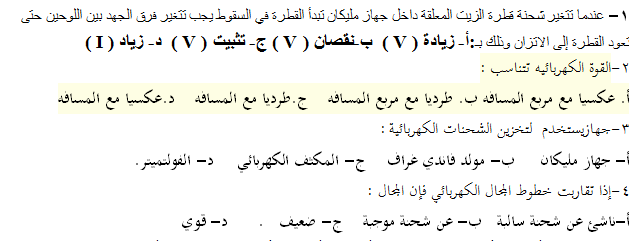 2- ضع  علامة ( √ ) أمام العبارة الصحيحة وعلامة ( × ) أمام العبارة الخاطئة:   1-فرق الجهد بين أي نقطتين في مسار دائري يساوي صفر.                                            (       )2-أصغر شحنة يمكن أن يحملها جسم مشحون هي (1.6×10-19  كولوم)                           (       )3-أ- ارسم خطوط المجال الكهربائي لشحنتين مختلفتين في النوع  ولهما المقدار نفسه 	      ب- قيمة الثابت K في قانون كولوم أكبر كثيرا من قيمة الثابت G في قانون الجذب العام. علام يدل ذلك؟ج-قارن فيما يلي بين شحنة الالكترون وشحنة البرتون من حيث الاختلاف فقط	د- أ- أكمل الجدول التالي بوضع الرقم أمام مايناسبه.4- حل المسائل التالية :1- تفصل مسافة مقداراها 0.30m   بين شحنتين الاولى سالبة مقدارها 2×10-4Cوالثانية موجبة مقدارها 8×10-4C ما القوة المتبادلة بين الشحنتين؟2-يؤثر مجال كهربائي بقوة مقدارها 2×10-4N.في شحنة اختبار موجبة مقدارها 5×10-4C مامقدار المجال الكهربائي عند موقع شحنة الاختبار3- شدة المجال الكهربائي بين لوحين متوازيين مشحونين 6000N/C والمسافة بينهما 0.05m احسب فرق الجهد الكهربائي بينهما؟4- مكثف كهربائي سعته 27×10-6 وفرق الجهد بين لوحيه 45V ما مقدار شحنة المكثفمدرسة .............اسم الطالب:     مادة الفيزياء 3ث  اختبار رقم ( 1 )شحنة البرتونشحنة الالكترونالجهازاستخدامه1-    الكشاف الكهربائيتوليد الشحنات الساكنة2- فاندي غرافالكشف عن الشحنات الكهربائية